ESRC DTC Research Training Support Grant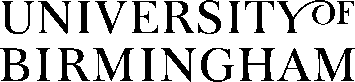 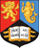 Application FormStudent DetailsResearch Training Support Grant (RTSG) Please itemise the expenses that you would like to claim for under RTSG, including supporting evidence of the cost (e.g. link to website detailing cost, receipt, etc.).Supervisor EndorsementFor all RTSG applications a supervisor’s signature is required. A statement of support is also required if the request totals over £750 in one academic year (or over £375 if you are a part-time student). Supervisor signature: ………………………………………………………………An electronic signature will be accepted.Statement of support (where required):Confirmation & bank detailsName and branch of bank: ………………………………………………….	Sort code: ……………………………………………………………………………Account number: ………………………………………………………………..Name on account: ……………………………………………………………….I confirm that I have completed this form fully, attached all required documentation (receipts, invoices etc), and sought the endorsement of my supervisor.Student signature: ……………………………………………………………….An electronic signature will be accepted. Please ensure that this is a scan of a handwritten signature that you are happy for the Funding Support Officer to paste onto the Finance form. This is due to the form changing following the introduction of New Core. If you would not be happy to provide an electronic signature to be used, please declare this when submitting your application and you can arrange to sign the form in person.Please submit your completed application form electronically to: studentships@contacts.bham.ac.uk RTSG Application DeadlinesThe deadlines for 2020/21 are:4pm, Friday 30th October 20204pm, Friday 29th January 20214pm, Friday 30th April 20214pm, Friday 30th July 2021Applications received after the 4pm cut off will not be considered until the next batch deadline.Student surname:Student forename(s):Student ID number:Supervisor:Year studentship started:Mode of study (FT or PT)Academic department:Email address:ExpenseReasonCostEvidenceTotal cost of RTSG application:Total cost of RTSG application:£